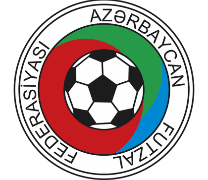 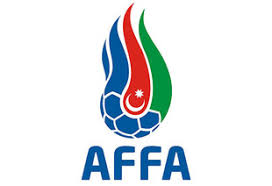                          Yüksək dəstə          I Liqa              II Liqa     Azərbaycan kubok2023/2024 mövsümüOyunun rəsmi şəxsləri:Sarı vərəqələr:Qırmızı vərəqələr:Qollar:Referinin adı, soyadı: Hacıəli Ağayev Record club	S – start heyəti, E – ehtiyat oyunçular, K –kapitan, GK - qapıçı	
 (cəzalı, zədəli, adı siyahıda olmayan futzalçılar ehtiyat skamyada otura bilməz)(T/Z – Texniki zona)Klub rəsmisi: ________________________________________           *Protokol oyundan 60 dəqiqə əvvəl baş hakimə təqdim olunmalıdır. 
*Protokol təqdim olunduqdan sonra zədə və ya digər səbəbdən ediləcək dəyişiklik hakimlərə bildirilməli və protokolda qeyd olunmalıdır. U-19	S – start heyəti, E – ehtiyat oyunçular, K –kapitan, GK - qapıçı	
 (cəzalı, zədəli, adı siyahıda olmayan futzalçılar ehtiyat skamyada otura bilməz)(T/Z – Texniki zona)Klub rəsmisi: ________________________________________           *Protokol oyundan 60 dəqiqə əvvəl baş hakimə təqdim olunmalıdır. 
*Protokol təqdim olunduqdan sonra zədə və ya digər səbəbdən ediləcək dəyişiklik hakimlərə bildirilməli və protokolda qeyd olunmalıdır. . 
EvEvEvQonaqQonaqQonaqMatçRecord clubRecord clubRecord club                      U-19                      U-19                      U-19Tur / Tarix / SaatII26.09.202326.09.202316:0016:00Şəhər/ Arena / Tamaşaçı sayıBakıBakı İdman SarayıBakı İdman SarayıBakı İdman SarayıBakı İdman Sarayı100VəzifəsiAdSoyadDərəcəsiŞəhərI hakimHacıəliAğayevII hakimElgünHüseynovIII hakimMəmmədəli KərimovHakim-inspektorRamizƏsədovSaniyə ölçənRəmziHüseynov Katib Həsən ƏliyevHəkim EsmiraldaƏləkbərovaDiktorMahal MəmmədovI hissəII hissəYekunHesab2:22:2Əlavə vaxt№Ad, soyadKomandaDəq.Səbəbi13Mehdi KarimihachehsooRecord club13Qeyri idman hərəkətiBaş məşqçiAli SabahiaghghalehRecord club26Hakimin qərarına etirazMəşqçiHossein ShahbandiRecord club34Hakimin qərarına etiraz11Pünhan QasımzadəU-1937Qeyri idman hərəkəti№Ad, soyadKomandaDəq.Səbəbi13Mehdi KarimihachehsooRecord club26Qeyri idman hərəkəti(ikinci sarı)№Ad, soyadKomandaVaxtHesabVəziyyət – standart, penalti, avtoqol16Rasim MikayılovRecord club111:0S10Rüfət MəmmədliU-19121:1S7Mojtaba Vali ManeshRecord club182:1S3Qüdrət QasımzadəU-19202:2SKomandaKomandaKomandaKomandaKomanda№a/smövqeSe13Mehdi KarimihachehsooGKX12Baloğlan HəsənovX17Zoobin PartooKX3Onur ƏlizadəX5Emin MəhərrəmliX14Zöhrab QuluşevX16Rasim MikayılovX7Mojtaba Vali ManeshX18Arzu AbbasovXKomandanın rəsmi şəxsləri:VəzifəsiAd, soyadT/ZRəhbərReza EbrahimiXBaş məşqçiAli SabahiaghghalehHəkimİnzibatçıMəşqçiHossein ShahbandiKomandaKomandaKomandaKomandaKomanda№a/smövqeSE12Sadiq ƏlizadəGKX3Qüdrət QasımzadəX4Bəyoğlan VəlizadəX7İlham AlıyevX10Rüfət MəmmədliX1Hüseyn ƏbdülovKX2Səid ƏliyarlıX5Oruc AslanovX6Hüseyn MəmmədliX8Daniil BekineyevX9Hüseyn CəfərzadəX11Pünhan QasımzadəX13Oqtay MahmudzadəX14Orxan BabayevXKomandanın rəsmi şəxsləri:VəzifəsiAd, soyadT/ZRəhbərBaş məşqçiIlqar AslanovXHəkimFəriman PiriyevXİnzibatçı